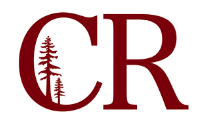 Institutional Effectiveness CommitteeOctober 15, 2020
4:00pm – 5:00 pmParticipants: Paul Chown, Keith Flamer, Bob Brown, Pru Ratliff, Amber Buntin, Stephanie Burres Agenda Items: Approve 2019-2020 Institutional Effectiveness ReportThe Board of Trustees was pleased with the Institutional Effectiveness Committee.The report is looking good. Paul made updates to the reference to Math 30S. Keith would like Paul to present the IE Report and Scorecard to the Board of Trustees at their November meeting. We can anticipate their questions based by analysis the data and present to them how we identify targets. Bob and Paul expressed concern about raising any targets based on last year’s data because of COVID. There is a lot of uncertainty and fatigue among students that is impacting their success. Bob highlighted the added concerns for student athletes.  Update on CCC Reporting Streamlining TrainingPaul was on a Chancellor’s office webinar that discussed all of the reporting for special programs. They are trying to create a template for special programs reporting. They would like us to report our budget tracking and students impacted. This will have repercussions for program review.  It would make sense to integrate some of the data reporting that is required be integrated into program review. Part of the requirement is to develop a team of 3-5 people to work on this. Recommendations: Ericka Barber, Stephanie Burres, Heidi Bareilles or possibly Kintay or Alia. Committee reviewed the document from the Chancellor’s Office with the timeline. Bob and Amber brought up that it might be helpful to have the special programs leadership start meeting and figure out how they can align and work together as we move toward streamlined reporting. Adjourn